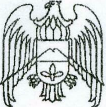 КАБАРДИНО-БАЛКАРСКАЯ РЕСПУБЛИКАмуниципальное казенное общеобразовательное учреждение«Средняя общеобразовательная школа № 20» городского округа Нальчик Кабардино-Балкарской Республики360904, КБР, г. Нальчик, с.Кенже, ул.Катханова,91, тел. (8662) 71-04-67-, 71-06-47, 71Перечень юридических лиц и ИПпоставляющих (реализующих) пищевые продуктыи продовольственное сырье в ОО ООО «БЕСТ ГРУПП»ОГРН 1150725000535      - договор от 18.01.2022г. № 79833875, молочные продукты питания- договор от 21.10.2022г. № 31379472, прочие продукты       - договор от 05.09.2022г. № 125360253, прочие продукты ИП ГУЗОЕВ ХАРУН МАГОМЕТОВИЧОГРНИП304070612800035      - договор от 11.01.2022г. № 47704045, хлеб пшеничный- договор от 21.10.2022г. № 39376119, хлеб пшеничный	ИП НаурбиевШамадАсламбекович ОГРНИП 320072600024223, договор от 01.09.2022г. № 4296291, молочные продукты;ООО «ШАМ» ОГРН 1210700001577,к-т от 06.09.2022г. №0104300014422000422, рыба свежемороженная;ООО  «Приоритет» ОГРН 1130725002286 , контракт от 06.09.2022г. № 0104300014422000424, фрукты свежие  ;ООО  «Приоритет» ОГРН 1130725002286, контракт от 05.09.2022г. № 0104300014422000425, кондитерские изделия;ООО «Андемир» ОГРН 1120718000259, контракт от 07.09.2022г. №0104300014422000433, говядина охлажденная (мякоть);ИП Каров Ренат Анатольевич ОГРН 319072600016073, контракт от 07.09.2022г. №0104300014422000423, мясо кур-филе. 